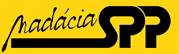 ,,Putovanie za slnkom“ Koncom októbra sa nám aj napriek neľahkej situácii podarilo v našej škole úspešne ukončiť rozsiahly projekt s názvom ,, Putovanie za slnkom“, ktorý sme realizovali s výraznou finančnou podporou  Nadácie SPP. Hlavným cieľom projektu bolo zabezpečiť bezbariérový prístup do všetkých častí nášho areálu, aby ho mohli naplno využívať aj imobilné deti a žiaci. Taktiež sme sa snažili zvýšiť bezpečnosť všetkých detí.Projekt sme začali realizovať na jeseň 2019, kedy sme vypracovali návrh a časový harmonogram jednotlivých prác. Avšak nepriaznivá situácia ovplyvnila aj naše plány, a tak sa realizácia predĺžila. Nakoniec sme ale úspešne všetky práce ukončili a teraz si môžeme naplno užívať výsledky našej tvrdej práce.V priestore pred internátom sme spoločne so žiakmi a zamestnancami školy vytvorili spevnený štrkový chodník, upravili okolie trávnika, osadili lavičky, zvonkohry, slnečné hodiny. Nakoľko sme zapojení do programu ,, Zelená škola“, rozhodli sme sa k pergolám sme vysadiť okrasné medonosné popínavé rastliny, ktoré budú lákať včely a iný hmyz. Vysadili sme strom hloh, ktorý poskytuje potravu pre hmyz počas celého roka. Svojpomocne sme vybudovali tzv. suchý potok, ktorý v daždivom počasí prirodzene odvádza dažďovú vodu do okolia a slúži aj ako úkryt pre niektoré druhy hmyzu. Taktiež sme svojpomocne zhotovili domček pre hmyz. Teraz môžu  deti a žiaci počas celého roka sledovať život rôznych druhov hmyzu, či už počas vyučovania, alebo počas voľnočasových aktivít, pozorovať zmeny v prírode počas ročných období.  Priestor slúži aj na relaxáciu a oddych detí popoludní v školskom klube a na internáte.Túto časť projektu sme realizovali vo veľkej miere svojpomocne, počas hodín pracovného vyučovania so žiakmi školy, taktiež počas dobrovoľníckej práce zamestnancov školy, ktorí hlavne v čase zatvorenia škôl výrazne prispeli k úprave plochy pred internátom.Z projektu sa nám taktiež podarilo zabezpečiť novú hlavnú bránu, ktorá slúži na vjazd a výjazd rodičov s imobilnými deťmi do areálu školy, malú bránku, ktorá slúži na vstup peších do areálu a veľkú bočnú bránu, slúžiacu na vjazd a výjazd zamestnancov školy. Všetky brány sú elektrické, ovládané z priestoru vrátnice alebo diaľkovými ovládačmi.                       Namontovaním nových brán sa výrazne zjednodušila ich obsluha, nie je potrebné sústavné vychádzanie z vrátnice a manuálne otváranie, čím sa zrýchli prechod áut a zníži sa blokovanie komunikácie pred školou.                                                                                                                        Najväčším prínosom však je zvýšenie bezpečnosti detí pri pobyte v areáli školy, nakoľko brány môže otvoriť iba poverený zamestnanec.Najväčšou položkou v projekte bolo spevnenie prístupovej  cesty do záhrady novým asfaltovým povrchom, nakoľko táto vykazovala mnohé poškodenia, ktoré bránili bezpečnému pohybu žiakov. Táto cesta slúži aj na hodinách telesnej výchovy ako bežecká dráha. K jednotlivým úsekom záhrady, arboréta aj k detskému ihrisku v záhrade bol vybudovaný chodník z pevného materiálu ( mozaiková dlažba). Týmto sa chceme poďakovať spoločnosti Inžinierske stavby Trenčín s.r.o., ktorá tieto práce realizovala.Teraz deti so zníženou mobilitou – DMO,  kráčajú po teréne, kde nie je riziko úrazu, k jednotlivým úsekom sa bezpečne dostanú aj deti na vozíčku či v kočíku.Taktiež sa nám podarilo zo zvyšných peňazí a za finančnej podpory zriaďovateľa vybudovať aj spevnené parkovisko, ktoré spĺňa požiadavky parkoviska pre imobilných občanov. Tým sa výrazne uľahčil pohyb rodičov s imobilnými deťmi v areáli pri príchode do školy či škôlky.Taktiež rodičia aj okolitá verejnosť oceňujú estetickú stránku, nakoľko priestor pred internátom dlho neslúžil svojmu účelu a bol zanedbaný. Teraz slúži na relax, oddych  a pozorovanie života hmyzu.